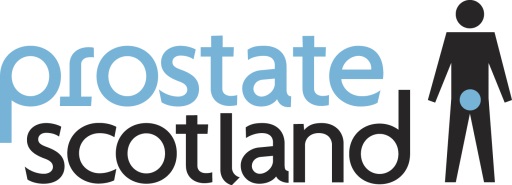 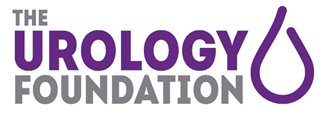 Prostate Scotland, in association with The Urology Foundation, Scottish Prostatic Robotic Training Award and Fellowship Award Application form and guidanceThis form is to be completed for applications to the Prostate Scotland Robotic Training and Fellowship Award, in association with The Urology Foundation. Applications are sought from trainees and existing consultant urologists wishing to undertake training in robotic-assisted prostate surgery or robotic fellowship as a joint application with a recognised robotic centre within the UK or Europe*. Applications for the award are only open to:Applicants working in Scotland who wish to undertake a fellowship or training in robot assisted prostate surgery in 2019;Centres which have a robotic fellowship or training programme in place in prostatic surgery. Applicants will need to show:How they would use the Prostate Scotland/ TUF funding, demonstrating the added value it would bring to treatment of prostate cancer in Scotland; Clear training and/or research objectives during the Fellowship;The annual number and type of urological cases their host unit performs robotically;The type of support and opportunities the host unit can offer the applicant;The ambitions of the applicant regarding their future in robotic surgery in Scotland;An intention to continue practising in Scotland for a minimum of two years post Fellowship will be desirable. Up to two awards of £10,000 are available in 2018. These will be paid to the relevant centres in support of their Fellow.  These are competitive awards, judged by the TUF Scientific and Education Committee and by clinical assessors from Prostate Scotland. * Centres need to be recognised by TUF or EAU The closing date for this Award is 30 November 2018. Applications should be returned to:The Urology Foundation, 1-2 St Andrew’s Hill, London EC4V 5BY. E: education@theurologyfoundation.org About The Prostate Scotland/TUF Prostatic Robotic Training Award and FellowshipBoth Prostate Scotland and The Urology Foundation believe that prostate cancer and prostatic disease patients in Scotland deserve access to the most advanced diagnostic tools and treatment options available. Prostate Scotland completed a successful appeal to help bring about robot assisted prostate cancer surgery in the east and west of Scotland, raising nearly £3m to support robotic surgery programmes and the introduction of robots in the east and west of Scotland. In addition to supporting the introduction of robotic assisted surgery the appeal has allowed Prostate Scotland to take forward a programme to help support the training of urologists in Scotland in robotic assisted prostate cancer surgery. The current Training Award and Fellowship and Clinical Visits Programme is part of this and is aimed at increasing the number of urologists in Scotland trained in robotic assisted prostate cancer surgery. Prostate Scotland is pleased to be working in association with The Urology Foundation on this project.Since 2011 TUF has been in the vanguard of promoting robotic surgery training among urologists, enabling them to gain sufficient practice to ensure proficiency and safety, and to help speed up access to robotic surgery to patients in need. The training has had a positive impact and TUF is pleased to have helped develop successful robotic programmes and centres across the UK.This Prostate Scotland TUF Robotic Training and Fellowship Award is intended to provide additional support funding worth £10,000 to allow the successful applicants to:Undertake training in robot assisted prostate cancer surgery Travel and take part in relevant conferences and present papersUndertake research in relation to their Fellowship postPublish research papersPublish outcomes dataApplicants must have the backing of their host robotic surgery unit to apply.On completion of your Training/ Fellowship you will be required to provide a report to Prostate Scotland/TUF of your training/fellowship experience. NB: Full payment of the Award is dependent upon receipt of a satisfactory report.Selection ProcedureApplications are reviewed by members of TUF’s Scientific & Education Committee (SEC) and two Prostate Scotland clinical reviewers and applicants should be notified of the outcome within six weeks.  Criteria for review include:The suitability of the applicant e.g. stage of training, career objectives, etc.The Applicant /Fellow’s training and research objectives.An assessment of the centre hosting the Fellowship.The added value Prostate Scotland/TUF’s Award would bring to the applicant and the host centre.An intention to continue practising in Scotland for a minimum of two years post Training/ Fellowship will be desirableSupporting InformationPlease ensure you attach the following supporting information to your application. YOUR APPLICATION WILL NOT BE CONSIDERED WITHOUT THESE. Scanned copies are acceptable.Signed letter of support from the hosting key consultant endorsing your  application/Fellowship on their headed paperA copy of their curriculum vitae (pertinent details only - 2 sides max)A copy of your curriculum vitae (pertinent details only - 2 sides max)Your details (the Applicant/Fellow)Here we need to capture information about you, where you currently work and the area in which you wish to specialise.How Applicant/Fellow & Host Centre would maximise Prostate Scotland/TUF fundingPlease provide a clear indication of how you and the host centre would use Prostate Scotland/ TUF funding to maximise your Fellowship, in particular demonstrating the added value it would bring and how it will assist your training in robotic prostate cancer surgery. Details of the Unit hosting The Robotic Training/FellowshipHere we need information about the unit you will be undertaking your Fellowship with and the key contact there with whom you hope to train/study. Please also outline the reasons for your visit and the training/support it can offer, and why you have chosen this particular unit.You will also need to append a signed letter of invitation from your host on their institutional headed paper (scanned copy will suffice). Declaration & AgreementWe (the Applicant/Fellow & the Lead Consultant hosting) certify that the information herein is true and complete to the best of our knowledge. If granted Prostate Scotland/ TUF Robotic Fellowship Award, we agree to the following conditions:We will indicate acceptance within 2 weeks of the offer else grant may be forfeit; We acknowledge Prostate Scotland/TUF funding and the Award in the Applicant/Fellow’s CV; We will notify Prostate Scotland /The Urology Foundation in writing of any change of address or of any change in status that may affect our ability to take up the Award;That the Applicant/Fellow aims to practice in Scotland for a minimum of 2 years following the Fellowship;That we will submit any published research papers or outcomes data from the training/Fellowship.  All submitted papers should acknowledge Prostate Scotland/TUF funding;That the Fellow will submit a brief report of their training/Fellowship experience via TUF and agree that this may be used in TUF’s/Prostate Scotland’s marketing & promotional material;That if the application is successful we shall abide by the terms and conditions of the award and we acknowledge having seen a copy of these. Please tick this box to show you the Applicant/Fellow        and Host institution       consent to Prostate Scotland/TUF holding data necessary for processing and administering the grant. (Prostate Scotland /TUF will abide by the General Data Protection Regulations to ensure all data is held and processed lawfully, fairly and transparently and in accordance with said regulations). Submission DetailsYou should have enclosed:
	This completed Application Form 	Signed letter of support from the key consultant hosting your Training/Fellowship on their headed	Host curriculum vitae (maximum 2 sides A4)	Fellow current curriculum vitae (maximum 2 sides A4)	Signed Declaration and Agreement (section 5)The applications, and any questions arising, must be sent via email to: omorrisr@theurologyfoundation.org or to education@theurologyfoundation.org Telephone enquiries can be made to 020 7713 9538.YOUR NAMEYOUR POSITIONYOUR ADDRESSYOUR ADDRESSDAYTIME TELEMAILNAME/ADDRESS OF THE INSTITUTION WHERE YOU ARE NORMALLY BASEDAREA OF SPECIALTY YOUR TRAINING, RESEARCH & CLINICAL OBJECTIVES DURING THE TRAINING PERIOD/ FELLOWSHIP: also outline your expected outputs or outcomes (max 300 words)PREVIOUS ROBOTIC TRAINING? Please provide details of any previous robotic training with details of dates, locations and experience gained  
BENEFIT TO BE DERIVED: Outline here the benefit you expect to derive from your Training/Fellowship Award. Set out how this would impact on your personal ambitions for taking forward robotic surgery in Scotland (max 300 words)NAME OF UNITNAME OF HOSTUNIT ADDRESSFELLOWSHIP START AND END DATESREASONS FOR CHOOSING THIS UNIT AND THE TYPE OF SUPPORT THE UNIT CAN OFFER THE APPLICANT (max 300 words)APPLICANT/FELLOWHOSTHOSTSIGNATURESDATE